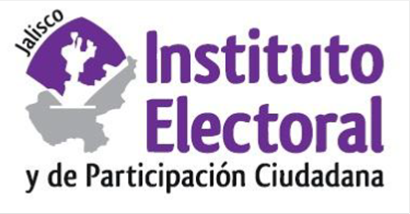 Tercera sesión ordinaria de la Comisión de Organización ElectoralFecha: viernes 14 de febrero de 2020Hora: 11:00 horasLugar: Salón del Pleno del Consejo GeneralOrden del día:Presentación y, en su caso, aprobación del orden del día.Presentación del informe de actividades que rinde el titular de la Dirección de Organización Electoral.Asuntos generales.